ILLUSTRATION DU YOYO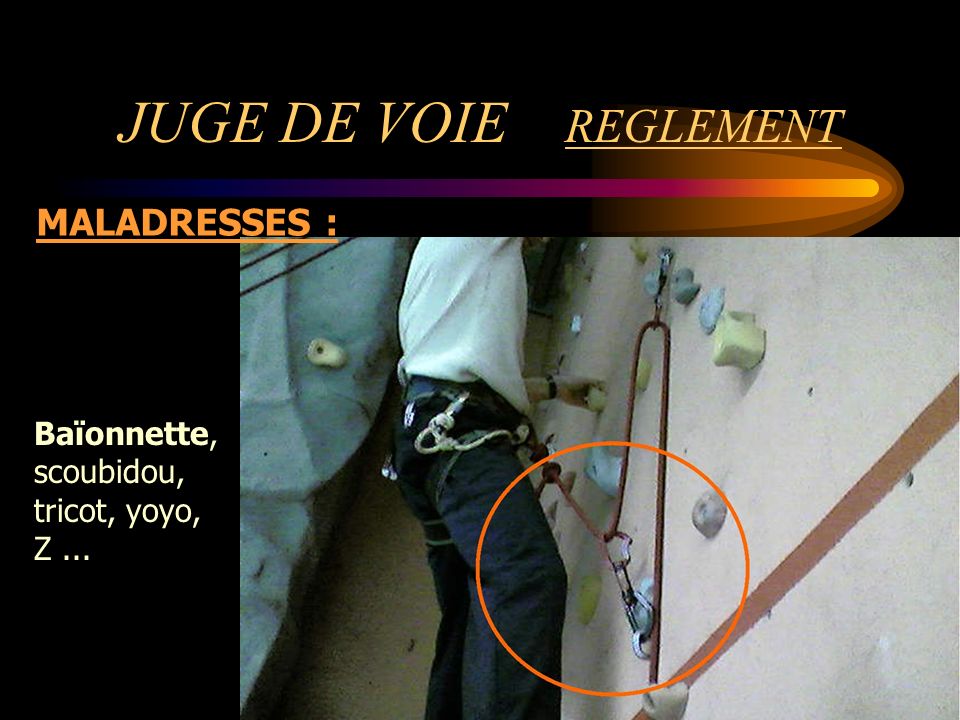 L’assureur doit stopper son grimpeur puisqu'il n'a pas mousquetonné dans le bon ordre toutes les dégaines.  : Risque important en cas de chute.